Knights of Columbus News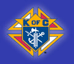 ST. ROSE OF LIMA COUNCIL #10870 - August 2014OUR NEXT COUNCIL MEETING IS SEPTEMBER 2ND, AT 7 PMOUR NEXT OFFICER’S MEETING IS AUGUST 26TH, AT 7 PMOur Council meeting was held on August 5th with 23 Knights in attendance.Grand Knight's ReportCouncil 10870August 5, 2014 August Events:
15th – Wagman BBQ – Chairman Rick Bosco
16th – Church mulch detail at 8:00 a.m.
16th/17th – CHFP bag distribution after all Masses
22nd – BBQ prep in parish cafeteria
23rd/24th – CHFP bag pick-up after all Masses – help needed for sorting at CHFP after 10:30 Mass – Brother David Gerzewski
24th – Parish BBQFather Mitzel’s mother passed away on August 3rd. If possible, please represent our Council at the funeral on Thursday.I met for an hour and a half with Father Mitzel. He will discuss clearance badges with Maria Ruch of the Diocese to get clarification on requirements. I also told Father to keep the Knights in mind for any assistance he needs in the Parish. We will do anything we can to help.
We also discussed the church sound system. He is planning to relocate/repositipon the speakers in an effort to improve the sound. We will make an effort to provide financial support if needed.Our participation in the CHFP bag distribution, pick-up, and delivery and sorting at the pantry is very important. We received $400.00 from Supreme for our efforts in the last fiscal year. Please plan to assist however you can during the August 16th/17th distribution and the 23rd/24th collection.Watch for details about the K of C Voter Registration Program. There are numerous guidelines that must be followed. We will discuss this in the coming months.MEMBERSHIP REPORT - CHANCELLOR DAVID GERZEWSKI3rd Degree scheduled at St. Martin’s in Dauphin on August 24th. We have two potential candidates.Possible 2nd Degree scheduled for St. Rose at 6:30 on September 24th.1st and 2nd Degree scheduled for St. Rose on November 1st.CORRESPONDENCE: We received a check for $400.00 from Supreme for our involvement in the CHFP Food Collection program. The letter suggested we donate the money to the CHFP.Br. Bob Byer made a motion to purchase $200.00 in SCRIP to donate to the CHFP. Motion was seconded by Br. Reitano and passed by voice vote.ADORATION CHAPEL - BROTHER TOM ALTHOFFThere is a new schedule for locking the doors at the Adoration Chapel. The doors will be unlocked Monday through Friday from 9:00 a.m. until 3:30 p.m. The doors will be locked at all other times. You can be buzzed in by the Adorer or use the code for access. Contact Br. Tom Althoff if you need the code.CHICKEN BBQ - BROTHER RICK BOSCOOur next BBQ is the Wagman Golf Outing on August 15th.Our next PARISH BBQ is scheduled for August 24th.  
CLEARANCE BADGES ARE REQUIRED FOR THIS EVENT.  
Prep will be held on August 22nd at 6 PM,        CLEARANCE BADGES ARE NOT REQUIRED FOR PREP AS CHILDREN WILL NOT BE ATTENDING .SQUIRES CIRCLE - BROTHER DR. WALT ZIMMERMANSquires received the PA State Circle Award for supporting St. Jude’s Children’s Hospital for three consecutive years.CHURCH DIRECTOR - BROTHER SCOTT KURTZMANNo ReportCHRISTMAS DINNER AND DANCE – BROTHER GARY AMSBAUGHReminder, the new date for this event is December 6th: $30.00 per personCOMMUNITY DIRECTOR - BROTHER David Gerzewski
Catholic Harvest Food Pantry bag distribution is scheduled for the weekend of August 16th/17th with collection after all Masses the following weekend. Please contact Br. David Gerzewski to offer help with this. Our Council received $400.00 from Supreme for our assistance to the Pantry. Please plan to help.GOLF OUTING - BROTHER PAUL FLAHERTYTHE GOLF OUTING HAS BEEN RESCHEDULED FOR SEPTEMBER 27.  WE NEED ALL YOUR HELP TO MAKE THIS A SUCCESS.
PLEASE GATHER YOUR FOURSOMES ASAP AND/OR CONSIDER HOW YOU CAN ASSIST TO MAKE THIS EVENT A HUGE SUCCESS.4TH DEGREE REPORT:

Please see http://www.kofcassembly920.org/ for informationNEW BUSINESS Baptisms will be scheduled for the First Sunday of each month with exceptions made on an individual basis as requested by parents. Br. Young will provide a schedule.Br. Young will be submitting paperwork to Supreme for our Family of the Month nominee, the Gerzewski Family!!!We will be participating in the Knights Voter Registration Drive this fall. Anyone assisting must sign a waiver indicating understanding of the nonpartisan code of conduct for this activity.BROTHER KNIGHTS, FAMILIES AND FRIENDS IN NEED OF OUR PRAYERS:Father Hoke, Bishop Gainer, Sister Delores Sneeringer and all Sisters of Saint Joseph, Liz Adams, Linda Schneider, Doris Althoff, Hilbert Family, William Schorr, Chris Anthony, M/M Joseph Holtz, Jerry Senft, TomAnthony, Linda Jenkins, Mary Arvin, Mary Kester, Spencer Family, Ed Bamberg, Tom & Syrene Kuhn, Tom Toone, Doris Carroll, Laura Kuntz Family, Norma Werner, Vivian Chatell, Bev Lees, Steve Warner, Logan Patrick Coldron, Leigh Family, Deborah Weaver, Tony Danna, Lucy Woodman, Tim Drought, Roger Marquis, Mimi Young, Dorothy Etter, Richard Mummert, Charles Fasano, Brian Noel, Fields Family, Donna O’Brien, Dodd  Finale, Barb Fischer, Tom & Mary Ondish, Beth Flaherty, Daniel Galbraith, Jim Price, Tara Garver, Helen Quigel, Ike Gerzewski, Kristen Santiago, M/M John Hagerman, Jack Schneider, Eugene Baldwin, Dora Mitzel, Father Mitzel and Family, Father Louis, Father Gillian, and ALL DECEASED KNIGHTS.BAPTISMAL PRAYER LIST:Anthony Maximus 10/4/13, Max Robert 10/19/13, Marlaina 1/19/14, Calvin 3/1/14, Elin 3/1/14, Christian 5/1/14, Anna Grace & Mary Rebecca 5/17/14